Muster-Gefährdungsbeurteilung Chemieunterricht an WaldorfschulenKlassenstufe: 		12. KlasseTitel des Versuchs: 	Zink und Sauerstoff (14.2)Literatur:			Lehrbuch der phänomenologischen Chemie, Band 2, Seite 374Gefahrenstufe                  	Versuchstyp   Lehrer             SchülerGefahrstoffe (Ausgangsstoffe, mögliche Zwischenprodukte, Endprodukte)Andere Stoffe:Beschreibung der DurchführungIn ein schwer schmelzbares Reagenzglas gibt man je 1 g Zinkpulver und 1 g Eisen(III)-oxid und vermengt die Substanzen durch Umschütteln. Dieser Ansatz wird im Abzug mit dem Bunsenbrenner erhitzt.Ergänzende HinweiseKeineEntsorgungshinweiseReste in den Sammelbehälter "Feste Schwermetallabfälle" geben. Mögliche Gefahren (auch durch Geräte)Sicherheitsmaßnahmen (gem. TRGS 500)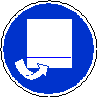 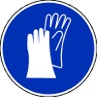 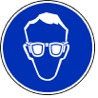 		Schutzbrille     		Schutzhandschuhe     	Im Abzug durchführenErsatzstoffprüfung (gem. TRGS 600)Durchgeführt. Risikoarmes Standardexperiment.AnmerkungenH250		Entzündet sich in Berührung mit Luft von selbst.H260		In Berührung mit Wasser entstehen entzündbare Gase, die sich spontan entzünden können.H410		Sehr giftig für Wasserorganismen, mit langfristiger Wirkung.P222		Berührung mit Luft vermeiden.P231+232	Unter inertem Gas handhaben. Vor Feuchtigkeit schützen.P273		Freisetzung in die Umwelt vermeiden.P370+378b	Bei Brand: trockenen Sand zum Löschen verwenden.Schule:Datum:				Lehrperson:					Unterschrift:Schulstempel:© Ulrich Wunderlin / Atelierschule Zürich / Erstelldatum: 05.03.2016______________________________________________________________________________NameSignalwortPiktogrammeH-SätzeEUH-SätzeP-SätzeAGW in mg m-3Zinkpulvernicht stabilisiertGefahr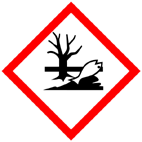 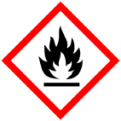 H250 H260 H410---P222 P231+232 P273 P370+378b---Zinkoxid(Reaktionsprodukt)Achtung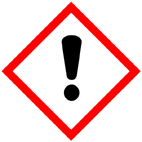 H410---P273 ---Eisen (Reaktionsprodukt)GefahrenJaNeinSonstige Gefahren und HinweiseDurch EinatmenXDurch HautkontaktXBrandgefahrXXExplosionsgefahrXDurch AugenkontaktX